รายงานการประชุมสภาผู้นำ บ้านมะนัง หมู่ที่ 5 ตำบลปาล์มพัฒนา 	ครั้งที่ 2 / 2558  	วันที่  5 ตุลาคม  2558  ณ ศาลาอเนกประสงค์หมู่บ้าน………………………………………………………….เปิดการประชุมเวลา 13.00 น.           เมื่อที่ประชุมพร้อม นายสมใจ  ส่องสง ผู้ใหญ่บ้าน ประธานในการประชุม ได้กล่าวเปิดการประชุมและดำเนินการประชุมตามระเบียบวาระ ดังนี้ระเบียบวาระที่  1     เรื่องที่ประธานแจ้งที่ประชุมทราบ  ประธาน         1.1 ด้วยอำเภอมะนังร่วมกับองค์การบริหารส่วนตำบลปาล์มพัฒนาและองค์การบริหารส่วน          ตำบลนิคมพัฒนา  ได้กำหนดจัดงานประเพณีชักพระ  ประจำปี  2558  ขึ้นในวันที่  28  ตุลาคม  2558  ณ  ที่ว่าการอำเภอมะนัง  เพื่อสร้างค่านิยมและจิตสำนึกที่ดีของประชาชนให้กลับมาอนุรักษ์ศิลปวัฒนธรรมประเพณีท้องถิ่นประจำภาคใต้  และเพื่อให้ประชาชนได้ร่วมกันทำบุญในงานประเพณีชักพระที่มีมาแต่โบราณซึ่งอาจจะสูญหายไป  จึงประชาสัมพันธ์การจัดงานประเพณีชักพระให้ชาวบ้านได้รับทราบและเข้าร่วมการจัดงานตามวัน  เวลา และสถานที่ดังกล่าวโดยพร้อมเพรียงกัน 1.2 ด้วยในวันที่  23  ตุลาคม  ของทุกปีเป็น  “วันปิยมหาราช”  อำเภอมะนังได้จัดให้มีพิธีถวายพวงมาลาเป็นประจำทุกปี  เพื่อเป็นการน้อมรำลึกถึงพระมหากรุณาธิคุณที่พระบาทสมเด็จพระจุลจอมเกล้าเจ้าอยู่หัว  ทรงมีต่อปวงชนชาวไทย  สำหรับในปี  2558  วันปิยมหาราช  ตรงกับวันศุกร์ที่  23  ตุลาคม  2558  อำเภอมะนังกำหนดจัดพิธี  ณ  หอประชุมที่ว่าการอำเภอมะนัง  ตั้งแต่เวลา  08.00  น.  เป็นต้นไป  จึงประชาสัมพันธ์ให้ รับทราบโดยทั่วกัน1.3 รายงานผลการสมัครขึ้นทะเบียนโครงการ  “หมู่บ้านรักษาศีล  5”  ของอำเภอมะนัง  (ข้อมูล  ณ  วันที่  1  ตุลาคม  2558)  - จังหวัดสตูลมียอดใบสมัครทั้งสิ้น  19,248  ใบสมัคร  คิดเป็น  28%  ของประชากรชาวพุทธทั้งหมด  ซึ่งอยู่ในอันดับที่  71  ของประเทศ- อำเภอมะนังมียอดใบสมัครทั้งสิ้น  2,789  ใบสมัคร  ซึ่งอยู่ในอันดับที่  2  ของ จังหวัดสตูล  โดยแยกเป็นตำบลนิคมพัฒนา  1,687  ใบสมัคร  และตำบล                   ปาล์มพัฒนา  1,099  ใบสมัคร1.4 การประกาศรับหมายเรียกเข้ารับราชการทหาร  ให้ทหารกองเกินเกิด  พ.ศ.  2538  ไปแสดงตนเพื่อรับหมายเรียก  ณ  หน่วยสัสดีอำเภอมะนัง  ได้ตั้งแต่บัดนี้เป็นต้นไป  จนถึงวันที่  31  ธันวาคม  2558  ในเวลาปฏิบัติราชการทุกวัน  และในการตรวจโรคที่ขัดต่อการรับราชการทหารก่อนการตรวจเลือกทหารกองเกิน  ให้ตรวจได้ที่โรงพยาบาลค่ายเสนาณรงค์  อำเภอหาดใหญ่  จังหวัดสงขลา  ซึ่งมีกำหนดทำการตรวจโรคตั้งแต่  1  ตุลาคม  2558  ถึง  20  กุมภาพันธ์  2559  ทุกวันราชการ  ตั้งแต่เวลา  08.00 – 15.00  น.  จึงแจ้งให้รับทราบโดยทั่วกัน    1.5 ด้วย  กศน.อำเภอมะนัง  มีความประสงค์เปิดรับสมัครนักศึกษาภาคเรียนที่  2           ปีการศึกษา  2558  ในระดับประถมศึกษา  มัธยมศึกษาตอนต้น  และมัธยมศึกษาตอนปลายตั้งแต่บัดนี้ถึงวันที่  30  ตุลาคม  2558  โดยขอให้ผู้ที่สนใจสามารถติดต่อสอบถามและยื่นใบสมัครได้ที่  กศน.อำเภอมะนัง  ในวันและเวลาราชการ1.6 ตามมติคณะรัฐมนตรี  เมื่อวันที่  1  กันยายน  2558  เห็นชอบมาตรการส่งเสริมความเป็นอยู่ระดับตำบล  การจ้างงานเพื่อก่อให้เกิดการจัดซื้อจัดจ้างสินค้าและบริการในจังหวัด  รวมทั้งการผลิต  การแปรรูป  การผลิตสินค้าชุมชน  การดูแลคนยากจน  เพื่อสร้างความเข้มแข็งให้กับหมู่บ้าน/ชุมชน  จำนวน  7,255  ตำบลๆละ  5  ล้านบาท  วงเงิน  36,275  ล้านบาท  โดยมอบหมายให้สำนักงานปลัดกระทรวงมหาดไทยเป็นหน่วยงานรับผิดชอบ  ทั้งนี้ลักษณะโครงการที่จะขอรับการสนับสนุนงบประมาณตามมาตรส่งเสริมความเป็นอยู่ระดับตำบล  (ตำบลละ  5  ล้านบาท)  มีลักษณะโครงการสนับสนุนเกี่ยวกับการซ่อมแซม  ต่อเติม  หรือบูรณะทรัพย์สินที่เป็นประโยชน์ต่อสาธารณะ  เช่น  การซ่อมแซมแหล่งน้ำและระบบส่งน้ำ  การซ่อมแซมสถานพยาบาล  โรงเรียน  ตลาด  และการปรับปรุงและฟื้นฟูแหล่งขยะ  เป็นต้น  หรือโครงการส่งเสริมการพัฒนาชุมชนตามแนวทางเศรษฐกิจพอเพียง                              การปรับเปลี่ยนการปลูกพืชใหม่ที่มีตลาด  การเปลี่ยนแปลงอาชีพ  การสร้างฝายปลูกต้นไม้หรือป่าชุมชน  เป็นต้นดังนั้น ได้รับคำสั่งจากทางอำเภอมะนัง  ให้รีบดำเนินการคัดเลือกโครงการที่จะดำเนินการในหมู่บ้านที่เหมาะสมมั่นคงและยั่งยืน  เกิดประโยชน์แก่หมู่บ้าน/ชุมชน  ให้มากที่สุด  โดยได้จัดการประชุมและเสนอโครงการแล้วดังนี้1. โครงการซ่อมสร้างถนนสายซอยลุงทิพย์ จำนวนงบประมาณ 170,000  บาท2. โครงการซ่อมสร้างถนนสายข้างวัดย่าบล จำนวนงบประมาณ 366,000  บาท3. โครงการเพื่ออาหารกลางวันเด็กนักเรียนโรงเรียนบ้านมะนัง จำนวนงบประมาณ 50,000  บาท  โดยได้นำเสนอโครงการนำส่งอำเภอมะนังเป็นที่เรียบร้อยแล้วระเบียบวาระที่  2    เรื่องรับรองรายงานการประชุมครั้งที่แล้ว.........ขอรับรองรายงานการประชุม........ระเบียบวาระที่  3    เรื่องติดตามผลการประชุมครั้งที่แล้ว                                    ..................ไม่มี....................ระเบียบวาระที่  4  เรื่องเสนอเพื่อทราบและพิจารณา ประธาน    	4.1  กำหนดการออกตรวจเยี่ยมชุดชรบ.ในพื้นที่หมู่บ้านมะนัง  หมู่ที่  5  ตำบลปาล์มพัฒนา  อำเภอมะนัง  จังหวัดสตูล  ในการตั้งจุดตรวจจุดสกัดเฝ้าเวรยามระวังและลาดตระเวน  เพื่อดูแลความสงบเรียบร้อยภายในหมู่บ้าน  และเพื่อความปลอดภัยในชีวิตและทรัพย์สินของประชาชนในหมู่บ้าน ในวันที่ 14 ตุลาคม 2558  4.2 เกี่ยวกับยาเสพติดทุกประเภทในพื้นที่ภายในหมู่บ้านต้องมีการช่วยเหลือและดูแล  กันอย่างใกล้ชิดโดยเฉพาะบุตรหลานและคนในครอบครัว โดยทางนายอำเภอมะนัง ได้เน้นย้ำและกำชับเรื่องยาเสพติดในพื้นที่โดยได้มอบป้ายรณรงค์เพื่อให้ปิดประชาสัมพันธ์ภายในหมู่บ้านมาด้วย4.3 ตำรวจสภ.อำเภอมะนัง ซึ่งย้ายมาปฏิบัติหน้าที่ จำนวน 2 นายได้แนะนำตัวในที่ประชุมประจำเดือนหมู่บ้านด้วย คือ จ.ส.ต.มานิต กาเดวิน และ จ.ส.ต.สุวินทร์  แอหลัง 4.4 การดำเนินกิจกรรมตามโครงการสสส. ของบ้านมะนัง หมู่ที่ 5 ตำบลปาล์มพัฒนา มีการวางแผนการดำเนินงาน เพื่อเปิดโครงการในวันที่ 19 ตุลาคม 2558 เวลา 09.00 – 16.00 น. ณ ศาลอเนกประสงค์บ้านมะนัง มีขั้นตอนในการดำเนินงานดังนี้ ให้คณะทำงาน มีผู้ใหญ่บ้าน ผู้ช่วย สมาชิกอบต. และกรรมการหมู่บ้าน พร้อมด้วยประชาชนทุกเพศทุกวัย ให้ช่วยกันประชาสัมพันธ์ในการดำเนินการเปิดโครงการสสส. ในการเปิดกิจกรรมนั้น จะมีการชี้แจงให้ทราบการดำเนินงานตามกิจกรรมต่างๆ จำนวน 52 กิจกรรม จึงขอให้ทุกคนช่วยเหลือประชาสัมพันธ์ในการเปิดโครงการด้วย โดยคณะทำงาน จำนวน 20 คน คือ ผู้นำในหมู่บ้าน ผู้ใหญ่ ผู้ช่วย สมาชิกอบต. คณะกรรมการหมู่บ้าน อสม. ชรบ. และบัณฑิตอาสาฯ ได้ร่วมกันขับเคลื่อนในการดำเนินงานตามโครงการ ระเบียบวาระที่  5  เรื่องอื่น ๆประธาน	5.1 ฝากเน้นย้ำชรบ.ในการปฏิบัติหน้าที่และเรื่องยาเสพติดในหมู่บ้านให้ช่วยกันสอดส่องดูแลด้วยปิดประชุมเวลา 16.00 น.                                                                     ลงชื่อ...............................ผู้จดรายงานการประชุม                                                                                   (นางวรรณา  ส่งศรี)                                                                                     บัณฑิตอาสาฯ                                                                     ลงชื่อ...............................ผู้ตรวจรายงานการประชุม                                                                                   (นายสมใจ  ส่องสง )                                                                           ผู้ใหญ่บ้านหมู่ที่ 5 ต.ปาล์มพัฒนาแผนการดำเนินกิจกรรมดังนี้1.เวทีผู้นำก่อร่างสร้างสภาผู้นำชุมชนก่อเกิดการพัฒนา	15 ก.ย. 58	เวทีผู้นำ (1/58)		เพื่อวางแผนการทำงานร่วมกัน5 ต.ค. 58	ประชุมสภาผู้นำ (2/58)	เพื่อวางแผนการทำงานร่วมกัน	19 ต.ค. 58	ประชาสัมพันธ์ เปิดโครงการ และคัดเลือกเป้าหมายผู้เข้าร่วมโครงการ	จำนวน 30 คนเวลา 10.00 น. ประธานชี้แจงรายละเอียดของโครงการ ให้ผู้ที่เข้าร่วมในการเปิดโครงการทราบ มีการแนะนำคณะทำงาน วางแผนการทำงานร่วมกันในการดำเนินตามโครงการเวลา 13.00 น. คัดเลือกครัวเรือนต้นแบบเพื่อเป็นแบบอย่าง จำนวน 30 ครัวเรือน และชี้แจงรายละเอียดของการดำเนินการร่วมกันของครัวเรือนต้นแบบ ภาพการประชุมประจำเดือนตุลาคม 2558 บ้านมะนัง หมู่ที่ 5 ตำบลปาล์มพัฒนา 	วันที่  5 ตุลาคม  2558  ณ ศาลาอเนกประสงค์หมู่บ้าน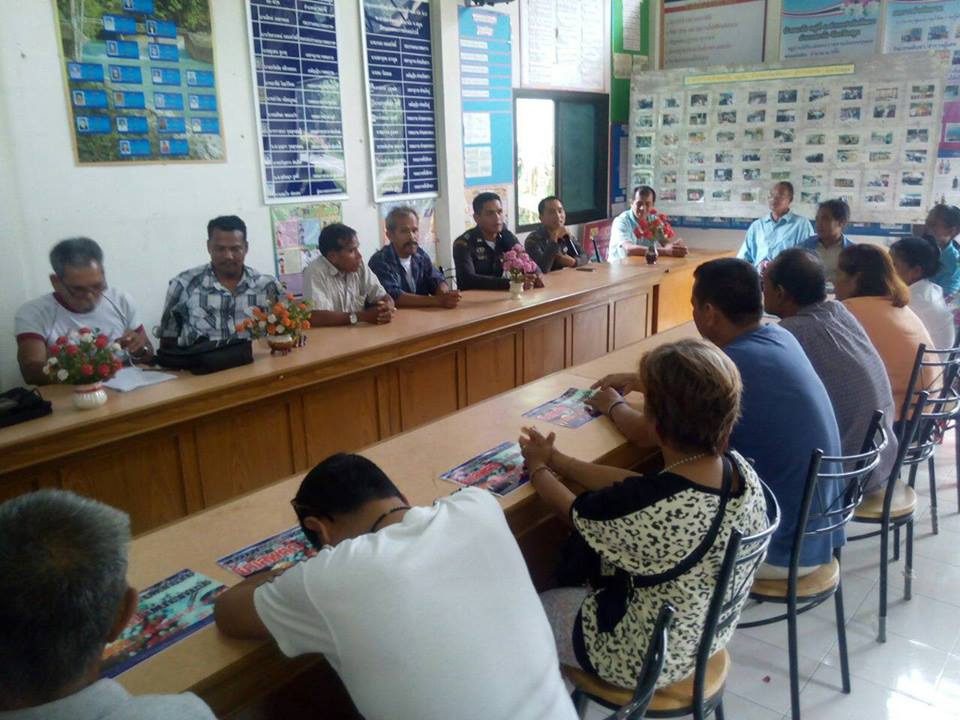 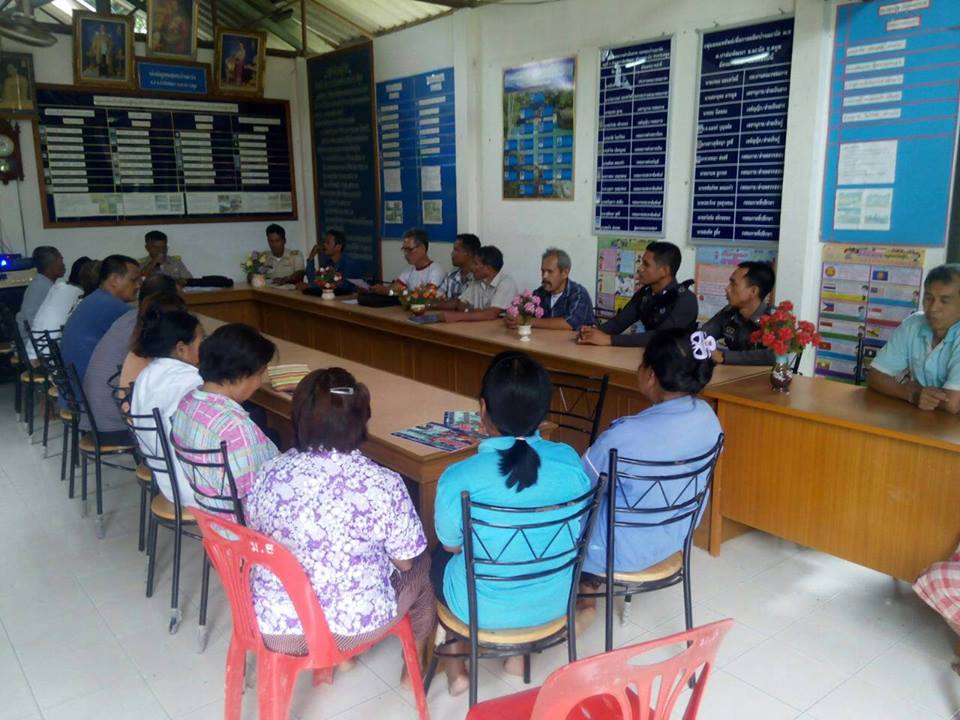 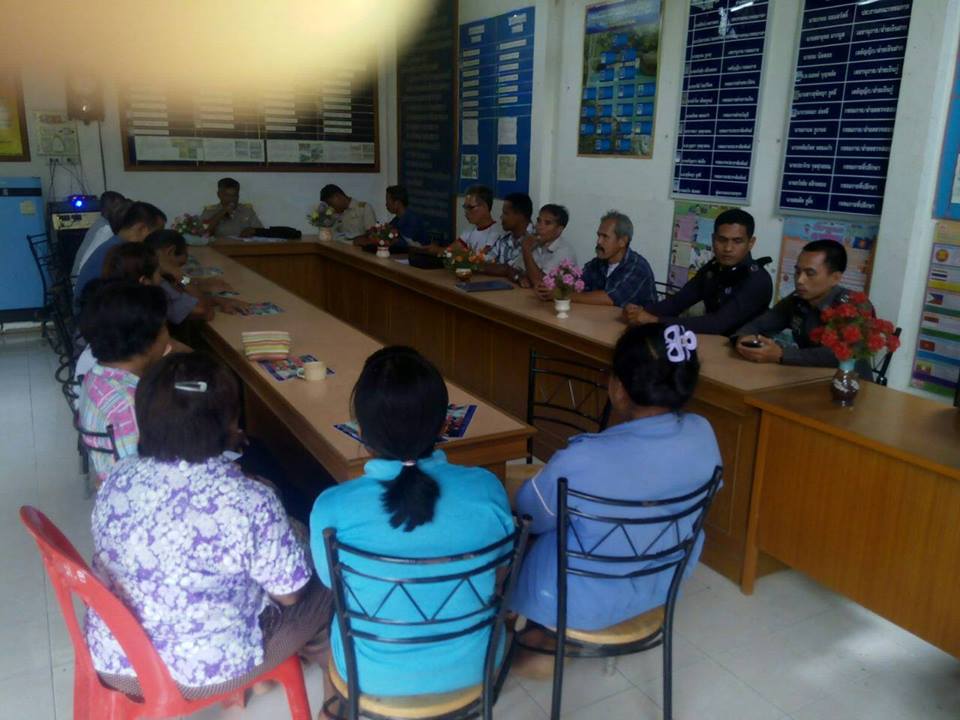 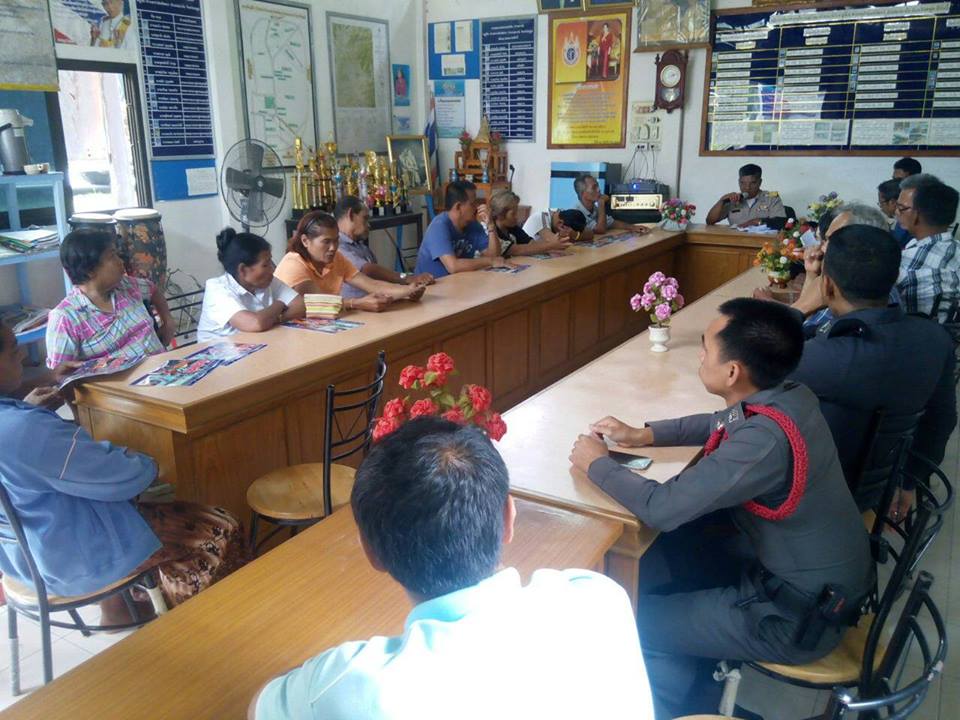 